Reading and Writing for Job Search Day 8Teacher Directions:   Activity 1: Schoology Step 1: Get to website 	Explain that everyone needs to get to the website Schoology.comAsk learners how you get to a website	Click on Web Browser>Type Schoology.com into the address bar>Press Enter	 Instruct learners to type Schoology.com into the address bar, correctly Step 2: Where to sign inExplain that this website h olds activities we will complete today, but we need to sign in to access them 	Ask if anyone sees a place to sign inStep 3: Sign in information Be aware that this can take quite a bit of timeTeacher username: comp.lit.opendoor@gmail.comPassword: Opendoor (capital O)Write the student information on the board, make it clear that they need to include their computer number after “comp” and  not simply enter the # signStudents: Username: odcomp#@gmai.com NOTE: #=their actual computer number.  So they should type in odcomp4@gmail.com and so on. Password: Opendoor (capital O) Step 4: What is Schoology?	Explain that Schoology is a service schools use to give students activities online 	It is formatted in a say similar to Facebook	Instruct everyone to look for the word Courses once they log in	They should then click on Computer and Literacy 	Then Reading and Writing for Job Search Teacher Directions:   Activity 2: Online Applications   -copies of Job Application InformationReading and Writing for Job Search Day 8 Schoology Application Step 1: Context	Explain that we will use this website to compete some activities for the day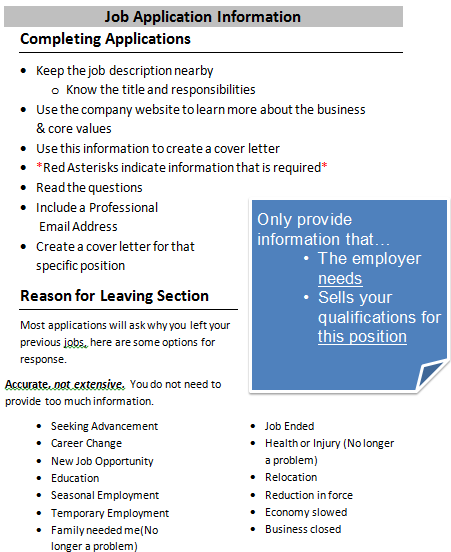 	The First of which: a job application Ask learners what information they are typically asked for on a job application: make a list on the board Hand out Job Application Information Read through the rules with learners Step 2: How the activity works Learners should have their EYES FORWARD AND HANDS OFF OF THEIR COMPUTERTeacher should open Reading and Writing for Job Search Day 8 Schoology Application and demonstrate downloading Explain that learners will simply click in the line next to the text explaining what information is required and type Ask if anyone knows what the asterisk means? It is required information 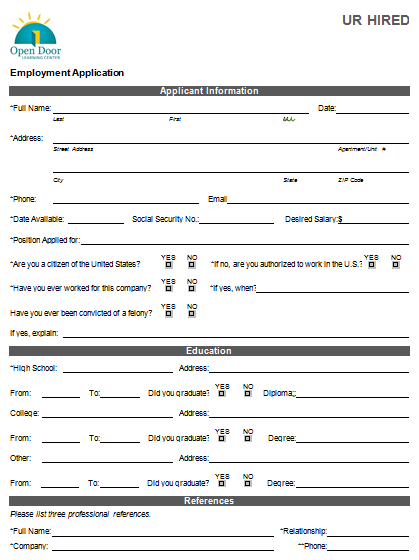 Learners will read through the information. 	Explain that there are many pages to go throughStep 3: Students complete activity 	 Instruct students to begin the activity 	Explain that when they are finished they should let the teacher know Step 4: Saving 	Review how to save the document File>Save As> Click on Documents or Locate USB Drive>Name File>Click Save Step 5: Return to Schoology	Ask students how to go back to the website you have open	Click on the program on the taskbar Teacher Directions:   Activity 3: References                                       –References Reading Note: It might come up that students ask if you, their teacher, can be a reference.  This is up to you, but explain that they only way this would be possible is if the student has constantly been present in class, shows interest, stays on task and works hard.   Step 1: ContextAsk students qualities they believe make someone a good reference. 	Ask what kind of people make good references?	Instruct learners to open the References Reading on Schoology 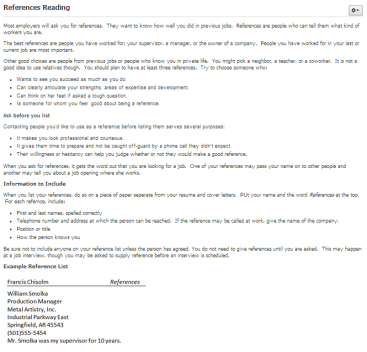 Step 2: Read about References  Step 3: Time for questions Step 4: Think of a reference 	Once finished with the reading, open References Response 	Read through directions as a class 	Learners should NOT be typing at the point	Teacher should demonstrate responding to the post Step 5: Students respond 	Students should enter information about one of their own references into the post If there is time: Teacher Directions:   Activity 4: Reading Comprehension -Day 8 Job Application Reading Step 1: Assignment If there is time remaining, there is one more activity on Schoology that students can complete solo or as a class 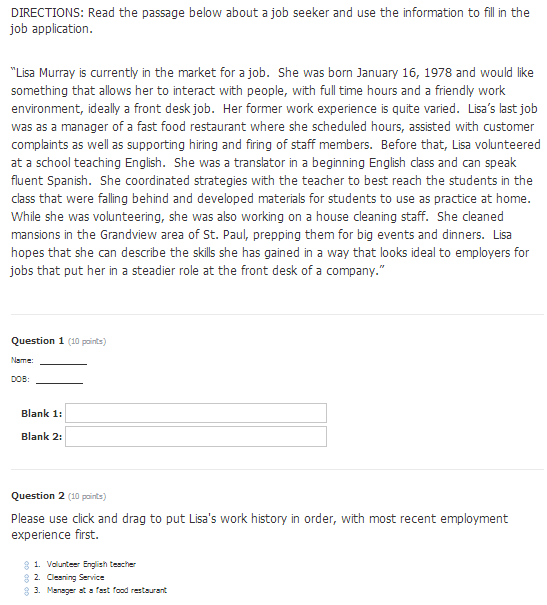 Day 8 Job Application Reading  If you only have about 15 minutes, do it as a class, but if you have closer to half an hour, students should attempt independentlyNote: If you do not get to this, no problem, it does not need to be made up.  It is simply included if you have extra time or if students are really far ahead of their classmates. Job Application Information Completing Applications Keep the job description nearbyKnow the title and responsibilitiesUse the company website to learn more about the business 
& core values Use this information to create a cover letter *Red Asterisks indicate information that is required*Read the questionsInclude a Professional
 Email AddressCreate a cover letter for that specific positionReason for Leaving SectionMost applications will ask why you left your previous jobs, here are some options for response.  Accurate, not extensive.  You do not need to provide too much information.  Seeking AdvancementCareer ChangeNew Job OpportunityEducationSeasonal EmploymentTemporary EmploymentFamily needed me(No longer a problem)Job EndedHealth or Injury (No longer a problem) RelocationReduction in forceEconomy slowedBusiness closedEmployment ApplicationApplicant InformationEducationReferencesPlease list three professional references.Previous EmploymentMilitary ServiceDisclaimer and SignatureI certify that my answers are true and complete to the best of my knowledge. If this application leads to employment, I understand that false or misleading information in my application or interview may result in my release.References ReadingMost employers will ask you for references.  They want to know how well you did in previous jobs.  References are people who can tell them what kind of workers you are.  The best references are people you have worked for: your supervisor, a manager, or the owner of a company.  People you have worked for in your last or current job are most important.  Other good choices are people from previous jobs or people who know you in private life.  You might pick a neighbor, a teacher, or a coworker.  It is not a good idea to use relatives though.  You should plan to have at least three references.  Try to choose someone who: Wants to see you succeed as much as you do.Can clearly articulate your strengths, areas of expertise and development.Can think on her feet if asked a tough question.Is someone for whom you feel  good about being a reference.Ask before you listContacting people you'd like to use as a reference before listing them serves several purposes:It makes you look professional and courteous.It gives them time to prepare and not be caught off-guard by a phone call they didn't expect.Their willingness or hesitancy can help you judge whether or not they would make a good reference.When you ask for references, it gets the word out that you are looking for a job.  One of your references may pass your name on to other people and another may tell you about a job opening where she works.  Information to Include When you list your references, do so on a piece of paper seperate from your resume and cover letters.  PUt your name and the word References at the top.  For each refernce, include:First and last names, spelled correctlyTelephone number and address at which the person can be reached.  If the reference may be called at work, give the name of the company. Position or title How the person knows you Be sure not to include anyone on your reference list unless the person has agreed. You do not need to give references until you are asked.  This may happen at a job interview, though you may be asked to supply reference before an interview is scheduled.  Example Reference List 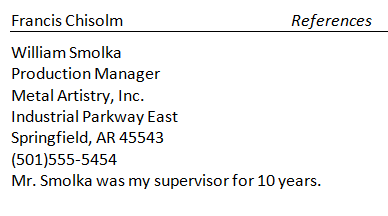 Sources: Oppliger, Jurg. "Chapter 7." The Complete Get That Job!: A Quick and Easy Guide with Worksheets. Syracuse, NY: New Readers, 2001.40-42. Print.Hering, Beth. "How to Choose Good Job References." How to Choose Good Job References. N.p., n.d. Web. 06 Day 8 Job Application Reading 
DIRECTIONS: Read the passage below about a job seeker and use the information to fill in the job application. “Lisa Murray is currently in the market for a job.  She was born January 16, 1978 and would like something that allows her to interact with people, with full time hours and a friendly work environment, ideally a front desk job.  Her former work experience is quite varied.  Lisa’s last job was as a manager of a fast food restaurant where she scheduled hours, assisted with customer complaints as well as supporting hiring and firing of staff members.  Before that, Lisa volunteered at a school teaching English.  She was a translator in a beginning English class and can speak fluent Spanish.  She coordinated strategies with the teacher to best reach the students in the class that were falling behind and developed materials for students to use as practice at home.  While she was volunteering, she was also working on a house cleaning staff.  She cleaned mansions in the Grandview area of St. Paul, prepping them for big events and dinners.  Lisa hopes that she can describe the skills she has gained in a way that looks ideal to employers for jobs that put her in a steadier role at the front desk of a company.”Name: 			_	DOB: 			Please select all of the skills Lisa has acknowledged in the passage that she could list on a job application. Computer SkillsCommunicationGrant Writing Manufacturing Organized Social Customer Service Cooking Human Resources Put Lisa’s word history in order.  Place a 1 next to the first job she had, a 2 next to the second and a 3 next to the most recent job she has had. Volunteer English Teacher Manager at a fast food restaurant Cleaning service Objectives Learners will be able to…MaterialsComputer skill: fill in information on a job application Computer skill: open links Literacy skill: understand basics of application Literacy skill: identify good and bad references Job Application Information (Tab 24)All other activities for today are online.  If the internet or Schoology.com does not work, the appropriate activities are attached and will be in Tab (25)  Props, Technology or Other ResourcesProjectorComputer for every studentUSB DrivesLesson PlanVocabularyWarm-up: Description: Ask students what information is in this post.  Can they see requirements? Preferred qualifications? What is the difference between those two? Wages? Company name? Keywords/skills?  Is there any important info lacking? Materials/Prep:  pull of a job posting from a job search website	Activity 1:  Schoology Sign in Description:  students will sign into a Schoology account, where the activities for today are stored    Materials/Prep: Activity 2: Online ApplicationsDescription:  discuss what information is discussed in an application and what information you do not have to provide, then students will complete an online application Materials/Prep: copies of Job Application Information Activity 3:  References Description: students will complete a Schoology reading about what makes a good reference and will then post at information for at least one person who they believe would make a good referenceMaterials/Prep: If time Activity 4:  Reading Comprehension  Description:  if there is time, students will complete an job search reading comprehension activity on Schoology    Materials/Prep: Address Bar Sign in Username Password Application Asterisk Reference Professional vs. Personal 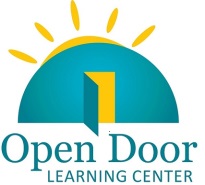 UR HIRED*Full Name:Date:LastFirstM.I.*Address:Street AddressApartment/Unit #CityStateZIP Code*Phone:Email*Date Available:Social Security No.:Desired Salary:$*Position Applied for:*Are you a citizen of the United States?YESNO*If no, are you authorized to work in the U.S.?YESNO*Have you ever worked for this company?YESNO*If yes, when?Have you ever been convicted of a felony?YESNOIf yes, explain:*High School:Address:From:To:Did you graduate?YESNODiploma::College:Address:From:To:Did you graduate?YESNODegree:Other:Address:From:To:Did you graduate?YESNODegree:*Full Name:*Relationship:*Company:**Phone:Address:*Full Name:*Relationship:*Company:*Phone:Address:Address:*Full Name:*Relationship:*Company:*Phone:Address:*Company:*Phone:Address:*Supervisor:*Job Title:Starting Salary:$Ending Salary:$*Responsibilities:*From:To:Reason for Leaving:*May we contact your previous supervisor for a reference?YESNO*Company:*Phone:Address:*Supervisor:*Job Title:Starting Salary:$Ending Salary:$*Responsibilities:*From:To:Reason for Leaving:*May we contact your previous supervisor for a reference?YESNO*Company:*Phone:Address:*Supervisor:*Job Title:Starting Salary:$Ending Salary:$*Responsibilities:*From:To:Reason for Leaving:*May we contact your previous supervisor for a reference?YESNOBranch:From:To:Rank at Discharge:Type of Discharge:If other than honorable, explain:*Signature:Date: